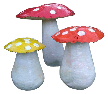 W 29  AUGUSTUS  OC           19u30OKTOBERNOVEMBERDECEMBERJANUARISEPTEMBERM	   1    vergadering	40D    1   			AllerheiligenZ    1D      1 			Nieuwjaar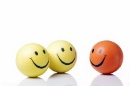 INITIATIEVEN           OUDERCOMITÉOUDERCONTACTRAPPORT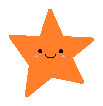 FEEST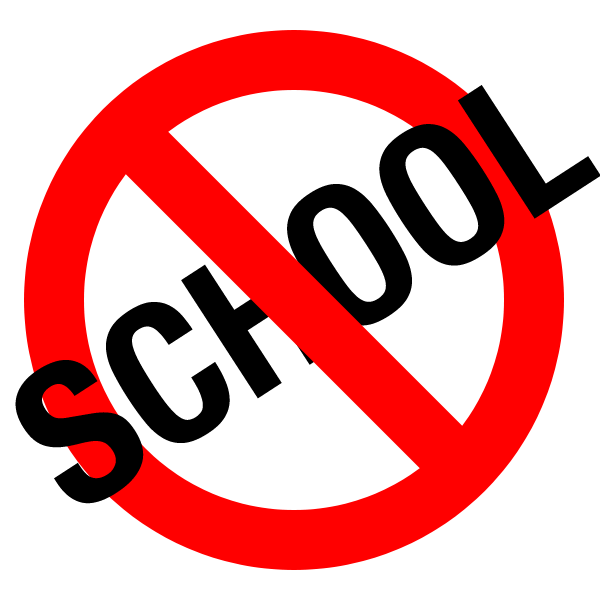 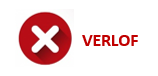 GEEN SCHOOLGEEN OPVANGZ    1D   2V    2 	     		AllerzielenZ    2W     2          	1INITIATIEVEN           OUDERCOMITÉOUDERCONTACTRAPPORTFEESTGEEN SCHOOLGEEN OPVANGZ    2W   3 Z     3 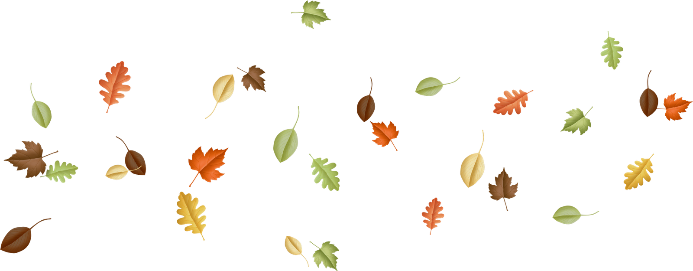 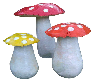 M   3                                    vergadering	   49D	3INITIATIEVEN           OUDERCOMITÉOUDERCONTACTRAPPORTFEESTGEEN SCHOOLGEEN OPVANGM	   3  Koffiebar + vergadering	 36D    4 Z     4D    4V	4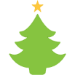 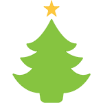 INITIATIEVEN           OUDERCOMITÉOUDERCONTACTRAPPORTFEESTGEEN SCHOOLGEEN OPVANGD    4V     5 M     5 	Instapdag                             	     45W   5Z	5INITIATIEVEN           OUDERCOMITÉOUDERCONTACTRAPPORTFEESTGEEN SCHOOLGEEN OPVANGW   5Z     6D	    6 D    6Z	6INITIATIEVEN           OUDERCOMITÉOUDERCONTACTRAPPORTFEESTGEEN SCHOOLGEEN OPVANGD    6Z     7W	7V    7                  Grootoudersfeest KS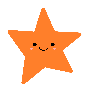 M	7		Instapdag             vergadering   2INITIATIEVEN           OUDERCOMITÉOUDERCONTACTRAPPORTFEESTGEEN SCHOOLGEEN OPVANGV    7M	    8	                                                   41D	      8    vergadering  Z    8D	8INITIATIEVEN           OUDERCOMITÉOUDERCONTACTRAPPORTFEESTGEEN SCHOOLGEEN OPVANGZ    8   BBQ OUDERCOMITÉ	D     9 V	    9 Z    9W	9INITIATIEVEN           OUDERCOMITÉOUDERCONTACTRAPPORTFEESTGEEN SCHOOLGEEN OPVANGZ    9W	10Z	10M  10	          	50D	10INITIATIEVEN           OUDERCOMITÉOUDERCONTACTRAPPORTFEESTGEEN SCHOOLGEEN OPVANGM	 10                                                           37D	  11 Z	11			WapenstilstandD  11 V	  11 INITIATIEVEN           OUDERCOMITÉOUDERCONTACTRAPPORTFEESTGEEN SCHOOLGEEN OPVANGD  11  V	  12 M	12			     46W  12Z	12INITIATIEVEN           OUDERCOMITÉOUDERCONTACTRAPPORTFEESTGEEN SCHOOLGEEN OPVANGW 12Z	13D	  13 D  13Z	13INITIATIEVEN           OUDERCOMITÉOUDERCONTACTRAPPORTFEESTGEEN SCHOOLGEEN OPVANGD  13Z	14W	14V  14 M	   14      	3INITIATIEVEN           OUDERCOMITÉOUDERCONTACTRAPPORTFEESTGEEN SCHOOLGEEN OPVANGV	  14 Start verkeersweek M	15			 42D	  15 Z  15D	  15 INITIATIEVEN           OUDERCOMITÉOUDERCONTACTRAPPORTFEESTGEEN SCHOOLGEEN OPVANGZ  15D	  16V	    16    Wijnproefavond Z  16W	16INITIATIEVEN           OUDERCOMITÉOUDERCONTACTRAPPORTFEESTGEEN SCHOOLGEEN OPVANGZ  16W	17Z	17M  17	          	51D  	17 INITIATIEVEN           OUDERCOMITÉOUDERCONTACTRAPPORTFEESTGEEN SCHOOLGEEN OPVANGM	 17            Pedagogische studiedag	38D	 18 Z	18D  18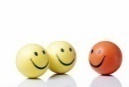 V	  18 INITIATIEVEN           OUDERCOMITÉOUDERCONTACTRAPPORTFEESTGEEN SCHOOLGEEN OPVANGD  	18  Gekke fietsen    V	     19                 Kaas- en wijnavond M  	 19      	   47W	  19  Meespeeldag     OC KS  + 6e   Z	19INITIATIEVEN           OUDERCOMITÉOUDERCONTACTRAPPORTFEESTGEEN SCHOOLGEEN OPVANGW 19 Schoolfotograaf           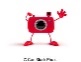 Z	     20    Vodden en schroot OC D	20D 	20 Z	20INITIATIEVEN           OUDERCOMITÉOUDERCONTACTRAPPORTFEESTGEEN SCHOOLGEEN OPVANGD  20 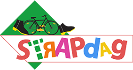 Z	21W	21V	    21       LS       KersthappeningM	   21   vergadering	4INITIATIEVEN           OUDERCOMITÉOUDERCONTACTRAPPORTFEESTGEEN SCHOOLGEEN OPVANGV	  21 Scholenveldloop  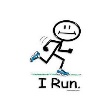 M	   22                                   vergadering 43D    22 Z	22D	22INITIATIEVEN           OUDERCOMITÉOUDERCONTACTRAPPORTFEESTGEEN SCHOOLGEEN OPVANGZ  22 D 	23 V	  23 Z    	23                                              verlof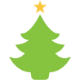 W	  23  MeespeeldagINITIATIEVEN           OUDERCOMITÉOUDERCONTACTRAPPORTFEESTGEEN SCHOOLGEEN OPVANGZ  23W	   24 Meespeeldag     LS + OC 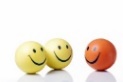 Z	 24M	24		Kerstvakantie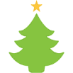 D	24INITIATIEVEN           OUDERCOMITÉOUDERCONTACTRAPPORTFEESTGEEN SCHOOLGEEN OPVANGM	 24                                                         39D 	25Z	25D	25		KerstmisV  	25 INITIATIEVEN           OUDERCOMITÉOUDERCONTACTRAPPORTFEESTGEEN SCHOOLGEEN OPVANGD  25V	26M	26		48W	26		52Z	26W 26Z	27  D	27D	27Z	27D  27 Z   	 28                                                verlofW	28V	28  M	   28      	5V  28M	29		HerfstvakantieD	29Z	29D	29Z  29 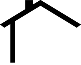 D	30		44V	30 Z	30W  	30              Pedagogische studiedag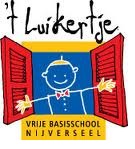 Z  30 Officiële inhuldiging  14uW	31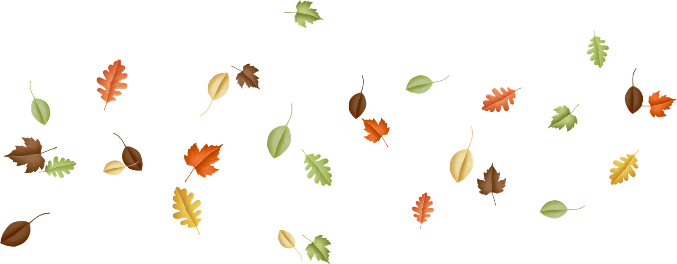 M	31D   31FEBRUARIMAARTAPRILMEIJUNI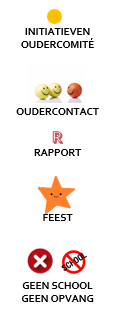 V    	1   Instapdag V	    1   Carnaval op schoolM	1			14W   1  	                     Dag van de ArbeidZ    1Z    	 2                EETFESTIJN Z	     2  VERTREK SKI         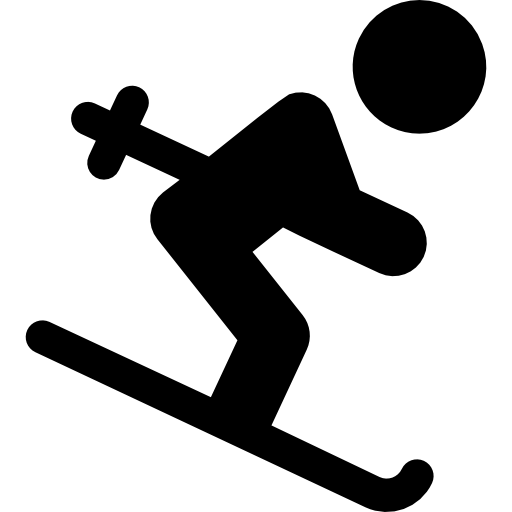 D	    2 D    2Z    2Z	     3                 EETFESTIJNZ     3                                                verlofW	     3   MeespeeldagV     3 M   3 	Instapdag                                                   23M	    4                                  vergadering  6M    4				krokusvakantie 10D	      4  vergadering Z     4D    4 D	5D     5		V	    5 Z     5W   5 W	6W    6  Z	6         M    	6                                  vergadering 19D    6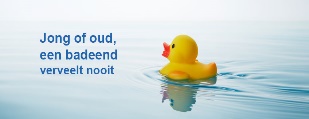 D	7D     7Z       	7                                              verlof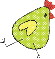 D     7V	    7  3KK    Receptie communicanten V	    8 V     8M	8			PaasvakantieW    8Z    8Z	9Z    	 9     TERUGKOMST SKID	9			15D     9 Z     9			                            PinksterenZ	10Z	10W	10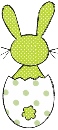 V	    10        LS    Zwemmen 3KK M	10			PinkstermaandagM	11    		 7M	   11  Instapdag                                            11D	11Z	    11   VORMSEL D	11			 24D	12D	 12 V	12Z	  12W	   12                      OC KS    W	13W	13 Z	13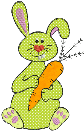 M	    13                 SPORTDAG LAGER 20D	13 D	  14 D	14Z	14 D	14     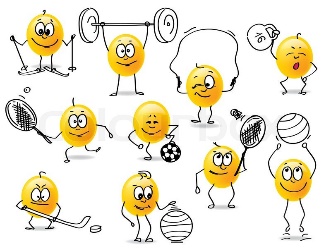 V	14 V	  15 V	  15 M	15		16W	15Z	15Z	16Z	16D	16D	    16   SPORTDAG               KLEUTERS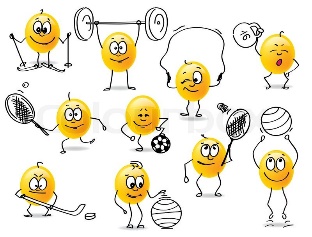 Z	16Z	17Z	17W	17V	  17 M	    17      	25M	18		 8M	   18                                                              12D	18Z	18D	18D  19D	19V	19Z     	19  EERSTE COMMUNIEW   	19   MeespeeldagW	20W	20Z	20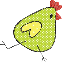 M	   20       	21DD	20D	21D	  21 Z	21		PasenD	21V    	21             Zwemmen 3KKV	  22 V  	22 M	22		Paasmaandag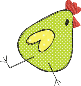 W	   22  MeespeeldagZ	22Z	23Z	23D	23	Instapdag                                      17D	23Z	23Z	24Z	24W	24V  	  24         Zwemmen 3KK   M	24		26M	25		 9M	  25                                                         13D	25Z	    25                       SCHOOLFEEST D	25D	26 D	26V  	  26         Zwemmen 3KKZ   	26   W   	26                 LS + OC  W 	 27 Meespeeldag      LS + OC W	27Z	27M	27		22D	27D	28D	28Z	28D	28V  	28 V	  29 M	29		  18W	  29   Z	29Z	30D	30D	30		O.L.H.-HemelvaartZ	30Z	31V	31                                             Brugdag